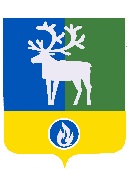  ТЕРРИТОРИАЛЬНАЯ ИЗБИРАТЕЛЬНАЯ КОМИССИЯ БЕЛОЯРСКОГО РАЙОНАП О С Т А Н О В Л Е Н И ЕОт 10 июня 2019 года						                                      №231г.БелоярскийО перечне документов, представляемых уполномоченным представителем избирательного объединения для заверения списка кандидатов по одномандатному избирательному округу № 4, кандидатами для выдвижения и регистрации при проведении дополнительных выборов депутата Думы Белоярского района по одномандатному избирательному округу № 4, назначенных на 8 сентября 2019 годаРуководствуясь пунктом 10 статьи 24 Федерального закона от 12.06.2002 № 67-ФЗ «Об основных гарантиях избирательных прав и права на участие в референдуме граждан Российской Федерации», статьями 4,6 Закона Ханты-Мансийского автономного округа – Югры от 30.09.2011 № 81-оз «О выборах депутатов представительного органа муниципального образования в Ханты-Мансийском автономном округе – Югре», постановлением Избирательной комиссии Ханты-Мансийского автономного округа-Югры от 18 января  2005 года №147 «О возложении полномочий» территориальная избирательная комиссия Белоярского района п о с т а н о в л я е т:1. Одобрить:1.1. Перечень документов, представляемых уполномоченным представителем избирательного объединения в территориальную избирательную комиссию Белоярского района для заверения списка кандидатов по одномандатному избирательному округу №4 при проведении Дополнительных выборов депутата Думы Белоярского района шестого созыва (приложение №1);1.2. Перечень документов, представляемых кандидатами в окружную избирательную комиссию для уведомления о выдвижении и регистрации при проведении Дополнительных выборов депутата Думы Белоярского района шестого созыва (приложение №2).2. Утвердить:2.1. Форму списка кандидатов в депутаты Думы Белоярского района шестого созыва, выдвинутых избирательным объединением по одномандатному избирательному округу №4 (приложение №3);2.2. Форму списка уполномоченных представителей избирательного объединения, выдвинувшего кандидатов по одномандатному избирательному округу №4 на выборах депутата Думы Белоярского района шестого созыва списком, уполномоченных представителей по финансовым вопросам кандидата по одномандатному избирательному округу №4 на выборах депутата Думы Белоярского района шестого созыва (приложение №4 и №5);2.3. Форму протокола об итогах сбора подписей избирателей в поддержку выдвижения кандидата в депутаты Думы Белоярского района шестого созыва по одномандатному избирательному округу №4 (приложение №6).3. Признать утратившими силу следующие постановления: - от 23 июня 2015года №204 «О форме списка кандидатов, выдвинутых избирательным объединением на выборах депутатов Думы Белоярского района шестого созыва»;-  от 23 июня 2015 года №206 «О форме протокола об итогах сбора подписей избирателей»;- от 23 июня 2015года №207 «О форме списка уполномоченных представителей избирательного объединения, уполномоченных представителей по финансовым вопросам кандидата, на выборах депутатов Думы Белоярского района шестого созыва»;- от 23 июня 2015года №208 «Об установлении перечня необходимых документов, представляемых кандидатами, уполномоченными представителями избирательных объединений для уведомления о выдвижении и регистрации кандидатов, списков кандидатов в депутаты Думы Белоярского района шестого созыва»4. Разместить настоящее постановление в разделе «Территориальная избирательная комиссия» на официальном сайте органов местного самоуправления Белоярского района.Переченьдокументов, представляемых уполномоченным представителем избирательного объединения избирательную комиссию Белоярского района для заверения списка кандидатов по одномандатному избирательному округу №4 при проведении Дополнительных выборов депутата Думы Белоярского района шестого созыва1. Решение съезда политической партии (конференции или общего собрания ее регионального отделения, общего собрания иного структурного подразделения политической партии, а в случаях, предусмотренных Федеральным законом "О политических партиях", соответствующего органа политической партии, ее регионального отделения или иного структурного подразделения), съезда (конференции, собрания) иного общественного объединения, его регионального или местного отделения о выдвижении кандидатов по одномандатным избирательным округам списком, в котором должны быть указаны:число зарегистрированных участников съезда, общего собрания, конференции, число присутствующих членов иного органа, предусмотренного уставом политической партии, иного общественного объединения;число участников (членов), необходимое для принятия решения в соответствии с уставом политической партии, иного общественного объединения;решение о выдвижении списка кандидатов с указанием фамилии, имени, отчества, даты рождения, места рождения, адреса места жительства, основного места работы или службы, занимаемой должности или рода занятий каждого кандидата, итогов голосования по этому решению;номер и (или) наименование одномандатного избирательного округа, по которому выдвигается каждый кандидат;дата принятия решения.2. Список кандидатов по одномандатным избирательным округам, в котором указываются фамилия, имя и отчество каждого включенного в него кандидата, дата и место его рождения, адрес места жительства, серия, номер и дата выдачи паспорта или документа, заменяющего паспорт гражданина, наименование или код органа, выдавшего паспорт или документ, заменяющий паспорт гражданина, а также номер и (или) наименование одномандатного избирательного округа, по которому выдвигается кандидат по форме, установленной приложением № 3 к настоящему постановлению.Список кандидатов по одномандатным избирательным округам должен быть прошит, пронумерован (за исключением списка, составленного на одном листе), заверен подписью лица, уполномоченного на то уставом избирательного объединения или решением уполномоченного органа избирательного объединения, а также печатью избирательного объединения (если избирательное объединение является юридическим лицом).3. Нотариально удостоверенная копия документа о государственной регистрации избирательного объединения, выданного федеральным органом исполнительной власти, уполномоченным на осуществление функций в сфере регистрации общественных объединений, а если избирательное объединение не является юридическим лицом, также решение о его создании.4. Копия устава общественного объединения, заверенная постоянно действующим руководящим органом общественного объединения (представляется в случае если избирательное объединение не является политической партией, её региональным отделением или иным структурным подразделением).5. Документ, подтверждающий согласование с соответствующим органом политической партии, иного общественного объединения кандидатур, выдвигаемых в качестве кандидатов, если такое согласование предусмотрено уставом политической партии, иного общественного объединения.6. Решение о назначении уполномоченного представителя избирательного объединения, в котором указываются его фамилия, имя и отчество, дата рождения, адрес места жительства, серия, номер и дата выдачи паспорта или документа, заменяющего паспорт гражданина, основное место работы или службы, занимаемая должность (в случае отсутствия основного места работы или службы - род занятий), а также его полномочия. 7. Список уполномоченных представителей избирательного объединения по форме, установленной приложением №4 к настоящему постановлению (на бумажном носителе и в машиночитаемом виде).8. Письменное заявление каждого уполномоченного представителя избирательного объединения о согласии быть уполномоченным представителем.9. Решение уполномоченного органа избирательного объединения о делегировании лицу полномочий заверить список кандидатов по одномандатным избирательным округам в случае, если в уставе избирательного объединения такое лицо не определено.10. Заявление каждого кандидата, выдвинутого избирательным объединением по одномандатным избирательным округам списком о согласии баллотироваться по соответствующему одномандатному округу с обязательством в случае избрания прекратить деятельность, несовместимую со статусом депутата.В заявлении указываются фамилия, имя, отчество, дата и место рождения, адрес места жительства, серия, номер и дата выдачи паспорта или документа, заменяющего паспорт гражданина, наименование или код органа, выдавшего паспорт или документ, заменяющий паспорт гражданина, идентификационный номер налогоплательщика (при наличии), гражданство, сведения о профессиональном образовании (при наличии) с указанием организации, осуществляющей образовательную деятельность, года ее окончания и реквизитов документа об образовании и о квалификации, основное место работы или службы, занимаемая должность (в случае отсутствия основного места работы или службы - род занятий). Если кандидат является депутатом и осуществляет свои полномочия на непостоянной основе, в заявлении должны быть указаны сведения об этом и наименование соответствующего представительного органа. Кандидат вправе указать в заявлении свою принадлежность к политической партии либо не более чем к одному иному общественному объединению, зарегистрированному не позднее чем за один год до дня голосования в установленном законом порядке, и свой статус в этой политической партии, этом общественном объединении при условии представления вместе с заявлением документа, подтверждающего указанные сведения и подписанного уполномоченным лицом политической партии, иного общественного объединения либо уполномоченным лицом соответствующего структурного подразделения политической партии, иного общественного объединения. Если у кандидата имелась или имеется судимость, в заявлении, указываются сведения о судимости кандидата, а если судимость снята или погашена, - также сведения о дате снятия или погашения судимости.11. Документ, подписанный уполномоченным лицом политической партии, иного общественного объединения либо уполномоченным лицом соответствующего структурного подразделения политической партии, иного общественного объединения, подтверждающий указанные в заявлении о согласии баллотироваться сведения о принадлежности к политической партии либо не более чем к одному иному общественному объединению, зарегистрированному не позднее чем за один год до дня голосования в установленном законом порядке, и статус кандидата в этой политической партии, этом общественном объединении (если такие сведения указаны в заявлении кандидата о согласии баллотироваться).ПЕРЕЧЕНЬдокументов, представляемых кандидатом вокружную избирательную комиссию при проведении Дополнительных выборов депутата Думы Белоярского района шестого созыва1. Документы, представляемые кандидатом, выдвинутым избирательным объединением при выдвижении кандидатов по одномандатным избирательным округам списком1.1. Копия паспорта (отдельных страниц паспорта, определенных постановлением Центральной избирательной комиссии Российской Федерации от 4 июня 2014 г. N 233/1478-6 «Об определении страниц паспорта гражданина Российской Федерации, копии которых представляются в избирательные комиссии при выдвижении (самовыдвижении) кандидатов, списка кандидатов») или документа, заменяющего паспорт гражданина, заверенная кандидатом.1.2. Копия документа, подтверждающего указанные в заявлении о согласии баллотироваться сведения об образовании кандидата, заверенная кандидатом.1.3. Копия документа, подтверждающего указанные в заявлении сведения об основном месте работы или службы, о занимаемой должности (роде занятий), заверенная кандидатом: копия трудовой книжки либо выписки из трудовой книжки, либо справки с основного места работы или иного документа, подтверждающего указанные в заявлении кандидата о согласии баллотироваться сведения об основном месте работы или службы, о занимаемой должности, а при отсутствии основного места работы или службы – копии документов, подтверждающих сведения о роде занятий, то есть о деятельности кандидата, приносящей ему доход, или о статусе неработающего кандидата (пенсионер, безработный, учащийся (с указанием наименования организации, осуществляющей образовательную деятельность). В случае указания кандидатом в заявлении о согласии баллотироваться рода занятий "домохозяйка" ("домохозяин"), "временно неработающий" представление документов, подтверждающих указанный статус, не требуется.1.4. Заверенная кандидатом копия документа, об осуществлении полномочий депутата законодательного (представительного) органа государственной власти, представительного органа муниципального образования на непостоянной основе (представляется в случае, если кандидат является депутатом и осуществляет свои полномочия на непостоянной основе).1.5. Копия соответствующего документа (соответствующих документов) о смене фамилии, или имени, или отчества кандидата, менявшего фамилию, или имя, или отчество.1.6. Документы, представляемые в случае назначения выдвинутым кандидатом по одномандатному избирательному округу своего уполномоченного представителя по финансовым вопросам:1.6.1. Заявление кандидата, выдвинутого по одномандатному избирательному округу, о назначении его уполномоченного представителя по финансовым вопросам. В заявлении кандидата о назначении уполномоченного представителя по финансовым вопросам, указываются фамилия, имя и отчество, дата рождения, серия, номер и дата выдачи паспорта или документа, заменяющего паспорт гражданина, основное место работы или службы, занимаемая должность (в случае отсутствия основного места работы или службы – род занятий), адрес места жительства уполномоченного представителя, его полномочия, а также указание, что он имеет право подписи платежных (расчетных) документов.1.6.2. Заявление лица, назначаемого уполномоченным представителем кандидата по финансовым вопросам о согласии быть уполномоченным представителем кандидата по финансовым вопросам.1.6.3. Копия нотариально удостоверенной доверенности на уполномоченного представителя кандидата по финансовым вопросам.1.6.4. Список уполномоченных представителей по финансовым вопросам на бумажном носителе и в машиночитаемом виде по форме, установленной приложением № 5 к настоящему постановлению.2. Документы, представляемые кандидатом, выдвинутым избирательным объединением при выдвижении кандидатов по одномандатным избирательным округам не списком2.1. Заявление кандидата о согласии баллотироваться по соответствующему одномандатному округу с обязательством в случае избрания прекратить деятельность, несовместимую со статусом депутата Думы Белоярского района шестого созыва. В заявлении указываются фамилия, имя, отчество, дата и место рождения, адрес места жительства, серия, номер и дата выдачи паспорта или документа, заменяющего паспорт гражданина, наименование или код органа, выдавшего паспорт или документ, заменяющий паспорт гражданина, идентификационный номер налогоплательщика (при наличии), гражданство, сведения о профессиональном образовании (при наличии) с указанием организации, осуществляющей образовательную деятельность, года ее окончания и реквизитов документа об образовании и о квалификации, основное место работы или службы, занимаемая должность (в случае отсутствия основного места работы или службы - род занятий). Если кандидат является депутатом и осуществляет свои полномочия на непостоянной основе, в заявлении должны быть указаны сведения об этом и наименование соответствующего представительного органа. Кандидат вправе указать в заявлении свою принадлежность к политической партии либо не более чем к одному иному общественному объединению, зарегистрированному не позднее чем за один год до дня голосования в установленном законом порядке, и свой статус в этой политической партии, этом общественном объединении при условии представления вместе с заявлением документа, подтверждающего указанные сведения и подписанного уполномоченным лицом политической партии, иного общественного объединения либо уполномоченным лицом соответствующего структурного подразделения политической партии, иного общественного объединения. Если у кандидата имелась или имеется судимость, в заявлении, указываются сведения о судимости кандидата, а если судимость снята или погашена, - также сведения о дате снятия или погашения судимости.2.2. Документ, подписанный уполномоченным лицом политической партии, иного общественного объединения либо уполномоченным лицом соответствующего структурного подразделения политической партии, иного общественного объединения, подтверждающий указанные в заявлении о согласии баллотироваться сведения о принадлежности кандидата к политической партии либо не более чем к одному иному общественному объединению, зарегистрированному не позднее чем за один год до дня голосования в установленном законом порядке, и статус кандидата в этой политической партии, этом общественном объединении (если такие сведения указаны в заявлении кандидата о согласии баллотироваться).2.3. Копия паспорта (отдельных страниц паспорта, определенных постановлением Центральной избирательной комиссии Российской Федерации от 4 июня 2014 г. N 233/1478-6 «Об определении страниц паспорта гражданина Российской Федерации, копии которых представляются в избирательные комиссии при выдвижении (самовыдвижении) кандидатов, списка кандидатов») или документа, заменяющего паспорт гражданина, заверенная кандидатом.2.4. Копия документа, подтверждающего указанные в заявлении о согласии баллотироваться сведения об образовании кандидата, заверенная кандидатом.2.5. Копия документа, подтверждающего указанные в заявлении сведения об основном месте работы или службы, о занимаемой должности (роде занятий), заверенная кандидатом: копия трудовой книжки либо выписки из трудовой книжки, либо справки с основного места работы или иного документа, подтверждающего указанные в заявлении кандидата о согласии баллотироваться сведения об основном месте работы или службы, о занимаемой должности, а при отсутствии основного места работы или службы – копии документов, подтверждающих сведения о роде занятий, то есть о деятельности кандидата, приносящей ему доход, или о статусе неработающего кандидата (пенсионер, безработный, учащийся (с указанием наименования организации, осуществляющей образовательную деятельность). В случае указания кандидатом в заявлении о согласии баллотироваться рода занятий "домохозяйка" ("домохозяин"), "временно неработающий" представление документов, подтверждающих указанный статус, не требуется.2.6. Заверенная кандидатом копия документа, об осуществлении полномочий депутата законодательного (представительного) органа государственной власти, представительного органа муниципального образования на непостоянной основе (представляется в случае, если кандидат является депутатом и осуществляет свои полномочия на непостоянной основе).2.7. Копия соответствующего документа (соответствующих документов) о смене фамилии, или имени, или отчества кандидата, менявшего фамилию, или имя, или отчество.2.8. Нотариально удостоверенная копия документа о государственной регистрации избирательного объединения, выданного федеральным органом исполнительной власти, уполномоченным на осуществление функций в сфере регистрации общественных объединений. Если избирательное объединение не является юридическим лицом, также решение о его создании.2.9. Копия устава общественного объединения, заверенная постоянно действующим руководящим органом общественного объединения (представляется в случае если избирательное объединение не является политической партией, её региональным отделением или иным структурным подразделением).2.10. Решение съезда политической партии (конференции или общего собрания ее регионального отделения, общего собрания иного структурного подразделения политической партии, а в случаях, предусмотренных Федеральным законом "О политических партиях", соответствующего органа политической партии, ее регионального отделения или иного структурного подразделения), съезда (конференции, собрания) иного общественного объединения, его регионального или местного отделения о выдвижении кандидата по одномандатному избирательному округу, в котором должны быть указаны:число зарегистрированных участников съезда, общего собрания, конференции, число присутствующих членов иного органа, предусмотренного уставом политической партии, иного общественного объединения;число участников (членов), необходимое для принятия решения в соответствии с уставом политической партии, иного общественного объединения;решение о выдвижении кандидата с указанием фамилии, имени, отчества, даты рождения, места рождения, адреса места жительства, основного места работы или службы, занимаемой должности или рода занятий кандидата, итогов голосования по этому решению;номер и (или) наименование одномандатного избирательного округа, по которому выдвигается кандидат;дата принятия решения.2.11. Документ, подтверждающий согласование с соответствующим органом политической партии, иного общественного объединения кандидатуры, выдвигаемой в качестве кандидата, если такое согласование предусмотрено уставом политической партии, иного общественного объединения.2.12. Документы, представляемые в случае назначения выдвинутым кандидатом по одномандатному избирательному округу своего уполномоченного представителя по финансовым вопросам:2.12.1. Заявление кандидата, выдвинутого по одномандатному избирательному округу, о назначении его уполномоченного представителя по финансовым вопросам. В заявлении кандидата о назначении уполномоченного представителя по финансовым вопросам, указываются фамилия, имя и отчество, дата рождения, серия, номер и дата выдачи паспорта или документа, заменяющего паспорт гражданина, основное место работы или службы, занимаемая должность (в случае отсутствия основного места работы или службы – род занятий), адрес места жительства уполномоченного представителя, его полномочия, а также указание, что он имеет право подписи платежных (расчетных) документов.2.12.2. Заявление лица, назначаемого уполномоченным представителем кандидата по финансовым вопросам о согласии быть уполномоченным представителем кандидата по финансовым вопросам.2.12.3. Копия нотариально удостоверенной доверенности на уполномоченного представителя кандидата по финансовым вопросам.2.12.4. Список уполномоченных представителей по финансовым вопросам на бумажном носителе и в машиночитаемом виде по форме, установленной приложением № 5 к настоящему постановлению.3. Документы, представляемые кандидатом при самовыдвижении3.1. Заявление кандидата о согласии баллотироваться по соответствующему одномандатному округу с обязательством в случае избрания прекратить деятельность, несовместимую со статусом депутата Думы Белоярского района шестого созыва. В заявлении указываются фамилия, имя, отчество, дата и место рождения, адрес места жительства, серия, номер и дата выдачи паспорта или документа, заменяющего паспорт гражданина, наименование или код органа, выдавшего паспорт или документ, заменяющий паспорт гражданина, идентификационный номер налогоплательщика (при наличии), гражданство, сведения о профессиональном образовании (при наличии) с указанием организации, осуществляющей образовательную деятельность, года ее окончания и реквизитов документа об образовании и о квалификации, основное место работы или службы, занимаемая должность (в случае отсутствия основного места работы или службы - род занятий). Если кандидат является депутатом и осуществляет свои полномочия на непостоянной основе, в заявлении должны быть указаны сведения об этом и наименование соответствующего представительного органа. Кандидат вправе указать в заявлении свою принадлежность к политической партии либо не более чем к одному иному общественному объединению, зарегистрированному не позднее чем за один год до дня голосования в установленном законом порядке, и свой статус в этой политической партии, этом общественном объединении при условии представления вместе с заявлением документа, подтверждающего указанные сведения и подписанного уполномоченным лицом политической партии, иного общественного объединения либо уполномоченным лицом соответствующего структурного подразделения политической партии, иного общественного объединения. Если у кандидата имелась или имеется судимость, в заявлении, указываются сведения о судимости кандидата, а если судимость снята или погашена, - также сведения о дате снятия или погашения судимости.3.2. Документ, подписанный уполномоченным лицом политической партии, иного общественного объединения либо уполномоченным лицом соответствующего структурного подразделения политической партии, иного общественного объединения, подтверждающий указанные в заявлении о согласии баллотироваться сведения о принадлежности кандидата к политической партии либо не более чем к одному иному общественному объединению, зарегистрированному не позднее чем за один год до дня голосования в установленном законом порядке, и статус кандидата в этой политической партии, этом общественном объединении (если такие сведения указаны в заявлении кандидата о согласии баллотироваться).3.3. Копия паспорта (отдельных страниц паспорта, определенных постановлением Центральной избирательной комиссии Российской Федерации от 4 июня 2014 г. N 233/1478-6 «Об определении страниц паспорта гражданина Российской Федерации, копии которых представляются в избирательные комиссии при выдвижении (самовыдвижении) кандидатов, списка кандидатов») или документа, заменяющего паспорт гражданина, заверенная кандидатом.3.4. Копия документа, подтверждающего указанные в заявлении о согласии баллотироваться сведения об образовании кандидата, заверенная кандидатом.3.5. Копия документа, подтверждающего указанные в заявлении сведения об основном месте работы или службы, о занимаемой должности (роде занятий), заверенная кандидатом: копия трудовой книжки либо выписки из трудовой книжки, либо справки с основного места работы или иного документа, подтверждающего указанные в заявлении кандидата о согласии баллотироваться сведения об основном месте работы или службы, о занимаемой должности, а при отсутствии основного места работы или службы – копии документов, подтверждающих сведения о роде занятий, то есть о деятельности кандидата, приносящей ему доход, или о статусе неработающего кандидата (пенсионер, безработный, учащийся (с указанием наименования организации, осуществляющей образовательную деятельность). В случае указания кандидатом в заявлении о согласии баллотироваться рода занятий "домохозяйка" ("домохозяин"), "временно неработающий" представление документов, подтверждающих указанный статус, не требуется.3.6. Заверенная кандидатом копия документа, об осуществлении полномочий депутата законодательного (представительного) органа государственной власти, представительного органа муниципального образования на непостоянной основе (представляется в случае, если кандидат является депутатом и осуществляет свои полномочия на непостоянной основе).3.7. Копия соответствующего документа (соответствующих документов) о смене фамилии, или имени, или отчества кандидата, менявшего фамилию, или имя, или отчество.3.8. Документы, представляемые в случае назначения выдвинутым кандидатом по одномандатному избирательному округу своего уполномоченного представителя по финансовым вопросам:3.8.1.Заявление кандидата, выдвинутого по одномандатному избирательному округу, о назначении его уполномоченного представителя по финансовым вопросам. В заявлении кандидата о назначении уполномоченного представителя по финансовым вопросам, указываются фамилия, имя и отчество, дата рождения, серия, номер и дата выдачи паспорта или документа, заменяющего паспорт гражданина, основное место работы или службы, занимаемая должность (в случае отсутствия основного места работы или службы – род занятий), адрес места жительства уполномоченного представителя, его полномочия, а также указание, что он имеет право подписи платежных (расчетных) документов.3.8.2. Заявление лица, назначаемого уполномоченным представителем кандидата по финансовым вопросам о согласии быть уполномоченным представителем кандидата по финансовым вопросам.3.8.3. Копия нотариально удостоверенной доверенности на уполномоченного представителя кандидата по финансовым вопросам.3.8.4. Список уполномоченных представителей по финансовым вопросам на бумажном носителе и в машиночитаемом виде по форме, установленной приложением № 5 к настоящему постановлению.4. Документы, представляемые в окружную избирательную комиссию для регистрации кандидата, выдвинутого по одномандатному избирательному округу4.1. Cведения об изменениях в данных о кандидате, ранее представленных в избирательную комиссию (при наличии таких изменений).4.2. Письменное уведомление о создании избирательного фонда путем открытия специального избирательного счета кандидата.4.2.1 Письменное уведомление кандидата о том, что избирательный фонд не создан, так как финансирование своей избирательной кампании не производится*. 4.3. Первый финансовый отчет кандидата в депутаты на бумажном носителе и в машиночитаемом виде (форма установлена постановлением Избирательной комиссии Ханты-Мансийского автономного округа – Югры от 27 июня 2016г. № 1075 «Об Инструкции о порядке формирования и расходования денежных средств кандидатов, избирательных объединений при проведении выборов депутатов представительного органа муниципального образования в Ханты-Мансийском автономном округе – Югре») по форме, установленной приложением №7 к настоящему постановлению.4.4. Cведения об учете поступления и расходования денежных средств избирательного фонда кандидата (сведения в отчете составляются на дату, предшествующую дате представления отчета не более чем на 5 дней) (форма установлена постановлением Избирательной комиссии Ханты-Мансийского автономного округа – Югры от 27 июня 2016г. № 1075 «Об Инструкции о порядке формирования и расходования денежных средств кандидатов, избирательных объединений при проведении выборов депутатов представительного органа муниципального образования в Ханты-Мансийском автономном округе – Югре») по форме, установленной приложением №8 к настоящему постановлению.4.5. Справка об остатке средств на счете, выданная кредитной организацией, в которой открыт специальный избирательный счет.4.6. Заверенная кредитной организацией копия договора банковского счета, на основании которого открыт специальный избирательный счет.4.7. Копия сберегательной книжки специального избирательного счета кандидата (при наличии таковой)4.8. Документы, представляемые в случае, если в поддержку выдвижения (самовыдвижения) кандидата по одномандатному избирательному округу осуществлялся сбор подписей:4.8.1. Подписные листы с подписями избирателей, собранными в поддержку выдвижения (самовыдвижения) кандидата, пронумерованные и сброшюрованные в виде папок со сквозной нумерацией листов в пределах папки и подписей избирателей в пределах подписного листа по форме, установленной приложением 8 к Федеральному закону от 12.02.2002 года №67-ФЗ.4.8.2. Протокол об итогах сбора подписей избирателей в поддержку выдвижения (самовыдвижения) кандидата в депутаты Думы Белоярского района по форме, установленной приложением №6 к настоящему постановлению.4.8.3. Документы, подтверждающие изготовление подписных листов за счет средств избирательного фонда.4.9. Две фотографии (цветные или черно-белые, на глянцевой или матовой бумаге) выдвинутого кандидата размером 3 x 4 см (без уголка). На оборотной стороне каждой фотографии указываются фамилия и инициалы кандидата. Фотографии прилагаются (скрепляются скрепкой) к копии паспорта или документа, заменяющего паспорт соответствующего кандидата.4.10. Цветная фотография выдвинутого кандидата представляется также и в электронном виде размером 10 х 15 см. с разрешением не менее 300 точек на дюйм (на оптическом диске или USB-флэш накопителе) в формате или «.jpg».*При проведении выборов в органы местного самоуправления создание кандидатом избирательного фонда необязательно при условии, что число избирателей в избирательном округе не превышает пять тысяч и финансирование кандидатом своей избирательной кампании не производится. СПИСОК КАНДИДАТОВ,выдвинутых ________________________________________________________________________________________________________,(наименование избирательного объединения)по одномандатному избирательному округу №4 на дополнительных выборах депутата Думы Белоярского района шестого созываСПИСОК УПОЛНОМОЧЕННЫХ ПРЕДСТАВИТЕЛЕЙизбирательного объединения _______________________________________________________________________________,(наименование избирательного объединения)выдвинувшего кандидатов по одномандатному избирательному округу №4 на дополнительных выборах депутата Думы Белоярского района шестого созыва списком, уполномоченных представлять избирательное объединение по всем вопросам, связанным с его участием в выборах депутата Думы Белоярского района шестого созыва.Руководитель избирательного объединения _________________          ________________________          ________________		                                                                                                         (подпись)		                               (инициалы, фамилия)                                                 (дата)СПИСОК УПОЛНОМОЧЕННЫХ ПРЕДСТАВИТЕЛЕЙ ПО ФИНАНСОВЫМ ВОПРОСАМкандидата по одномандатному избирательному округу № 4 на выборах дополнительных депутата Думы Белоярского района шестого созыва Кандидат                                            _________________      _________________             ________________					                    (подпись)		                      (расшифровка подписи)                             (дата)ПРОТОКОЛоб итогах сбора подписей избирателей в поддержку выдвижения____________________________________________________________________(фамилия, имя, отчество, кандидата)кандидата в депутаты Думы Белоярского района шестого созыва по одномандатному избирательному округу №4Общее число папок				__________Общее число подписных листов 		__________Общее число подписей для проверки	__________До представления подписных листов в территориальную избирательную комиссию Белоярского района, кандидатом исключено (вычеркнуто) всего _______________подписей избирателей, в том числе: Кандидат ___________________   __________________________   ___________                                (подпись)                                            (инициалы, фамилия)                                      (дата)Приложение №8к постановлению территориальнойизбирательной комиссии Белоярского районаот 10 июня 2019 года №231УЧЕТ поступления и расходования денежных средств избирательного фонда кандидата, избирательного объединенияI. Поступило средств в избирательный фондII. Возвращено денежных средств в избирательный фонд (в т.ч. ошибочно перечисленных, неиспользованных) **III. Возвращено, перечислено в доход местного бюджета средств из избирательного фондаIV. Израсходовано средств из избирательного фондаПредседатель
территориальной избирательной комиссии Белоярского районаВ.В.БехтерИ.О. секретаря
территориальной избирательной комиссии Белоярского районаА.Н.БайдаковаПриложение №2к постановлению территориальной избирательной комиссии Белоярского района 
от 10 июня 2019 года №231Приложение №3к постановлению территориальной избирательной комиссии Белоярского района 
от 10 июня 2019 года №231№ п/пФамилия, имя, отчествокандидата1Дата и место рожденияСерия, номер, дата выдачи паспорта или документа, заменяющего паспорт, наименование или код, выдавшего его органаАдрес места жительстваодномандатный избирательный округ№ 4одномандатный избирательный округ№ 4одномандатный избирательный округ№ 4одномандатный избирательный округ№ 4одномандатный избирательный округ№ 4Лицо, уполномоченное на заверение списка(подпись)( инициалы, фамилия)( инициалы, фамилия)№ п.п.Ф. И. О. уполномоченного представителяДата рожденияСерия, номер, дата выдачи паспорта или документа, заменяющего паспортОсновное место работы или службы, занимаемая должность (в случае отсутствия – род занятий)Адрес места жительстваНомер телефонаПриложение №5к постановлению территориальной избирательной комиссии Белоярского района 
от 10 июня 2019 года №231№ п.п.Фамилия, имя, отчество уполномоченного представителяДата рожденияСерия, номер, дата выдачи паспорта или документа, заменяющего паспортОсновное место работы или службы, занимаемая должность (в случае отсутствия – род занятий)Адрес места жительстваПолномочияНомер телефона№ п/пНомер папки (книги)Количествоподписных листов в папке (книге)Количество подписей в папке (книге),представленных для проверки1ИТОГО:№п/пНомер папки (книги)Номер листаНомер строки1ВСЕГОо поступлении и расходовании средств избирательного фонда кандидата, избирательного объединения, Правильность сведений, указанных в настоящем финансовом отчете, подтверждаю, других денежных средств, минуя избирательный фонд, на организацию и проведение избирательной кампании не привлекалось. (наименование избирательной кампании)(наименование избирательного объединения/ фамилия, имя, отчество кандидата)(наименование и номер избирательного округа / наименование субъекта Российской Федерации)(номер специального избирательного счета, наименование и адрес кредитной организации) Дата зачисления средств на счетИсточник поступления средств*Шифр строки финансового отчетаСумма, руб.Документ, подтверждающий поступление средствСредства, поступившие с нарушением установленного порядка и подлежащие возврату, руб.123456ИтогоИтогоДата возврата средств на счетКому перечислены средстваШифр строки финансового отчетаВозвращено средств на счет, руб.Основание возврата средств на счетДокумент, подтверждающий возврат средств123456ИтогоИтогоДата зачисления средств на счетДата возврата (перечисления) средств со счетаИсточник поступления средствШифр строки финансового отчетаВозвращено, перечислено в доход местного бюджета средств, руб.Основание возврата (перечисления) средствДокумент, подтверждающий возврат (перечисление) средств1234567ИтогоИтогоИтогоДата расходной операцииКому перечислены средстваШифр строки финансовогоотчета****Сумма, руб.Виды расходовДокумент, подтверждающий расходОснование для перечисления денежных средствСумма ошибочно перечисленных, неиспользованных средств, возвращенных в фонд, руб.Сумма фактически израсходованных средств, руб.123456789ИтогоИтогоКандидат / уполномоченный представительизбирательного объединения по финансовым вопросамМП(подпись, дата, инициалы, фамилия)